Supporting InformationPredicted Structure of Fully Activated Human Bitter Taste Receptor TAS2R4 Complexed with G Protein and AgonistsMoon Young Yanga, Amirhossein Mafia, Soo-Kyung Kima, William A. Goddard IIIa,1, and Brian GuthriebaMaterials and Process Simulation Center, California Institute of Technology, Pasadena, CA, 91125bCargill Global Food Research, Wayzata, MN 55391 1Corresponding author: wag@caltech.eduThis document includes:Figures S1 to S16 Tables S1 and S8SI ReferencesTable S1. Sequence identity of TAS2R4 against Class A GPCRs for which active structures are available. We elected the four templates (bold) for the GEnSeMBLE optimization. Only the templates AT2 and 5-HT2C were represented in the top 10 for the BiHelix step. Our final structure was based on 5-HT2C.Sequence alignment was carried out based on database aref.1 and bref.2, respectively.Table S2. The top 10 structures from the BiHelix calculation for predicting the TMD of TAS2R4. These were selected from the 4000 7-helix bundles for the 4 templates: serotonin 2C (5-HT2C), angiotensin 2 (AT2), cannabinoid 1 (CB1), and rhodopsin. They are ordered by neutral interhelical energy (Nih). We selected the 1st (from AT2) and 3rd (from 5-HT2c) structures (bold) for the SuperBiHelix step. Only the templates AT2 and 5-HT2C were represented in the top 10.Table S3. The top 25 structures after the SuperBiHelix calculations for the 2 cases selected from BiHelix. These are selected from the 2000 top structures from SuperBiHelix. They are ordered by total energy (CNti: the average of total and interhelical energy of charged and neutral). We selected the 1st structure (bold) for further study.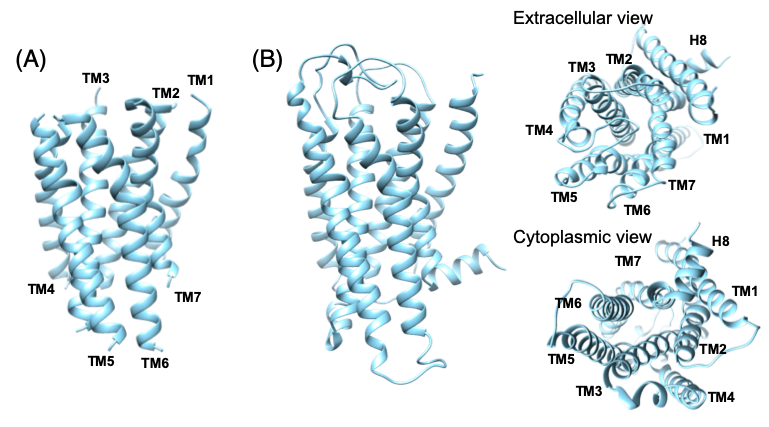 Fig. S1. (A) The predicted TMD structure of TAS2R4 predicted from GEnSeMBLE and (B) the structure after attaching loops. Table S4. Agonists for TAS2R4 that exhibit binding equal or lower than 100 M effective concentration.3 We studied the two in bold face.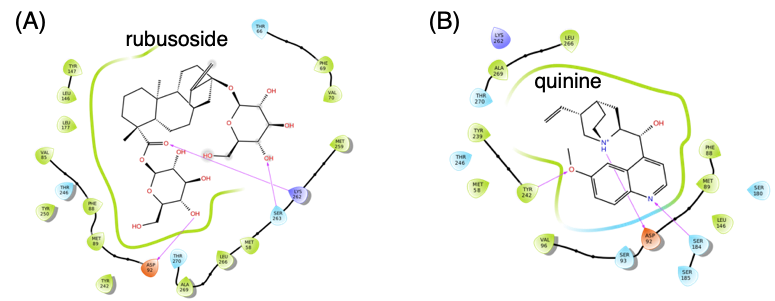 Fig. S2. Pharmacophores for the DarwinDock predicted structures to the TMD of TAS2R4, (A) rubusoside and (B) quinine.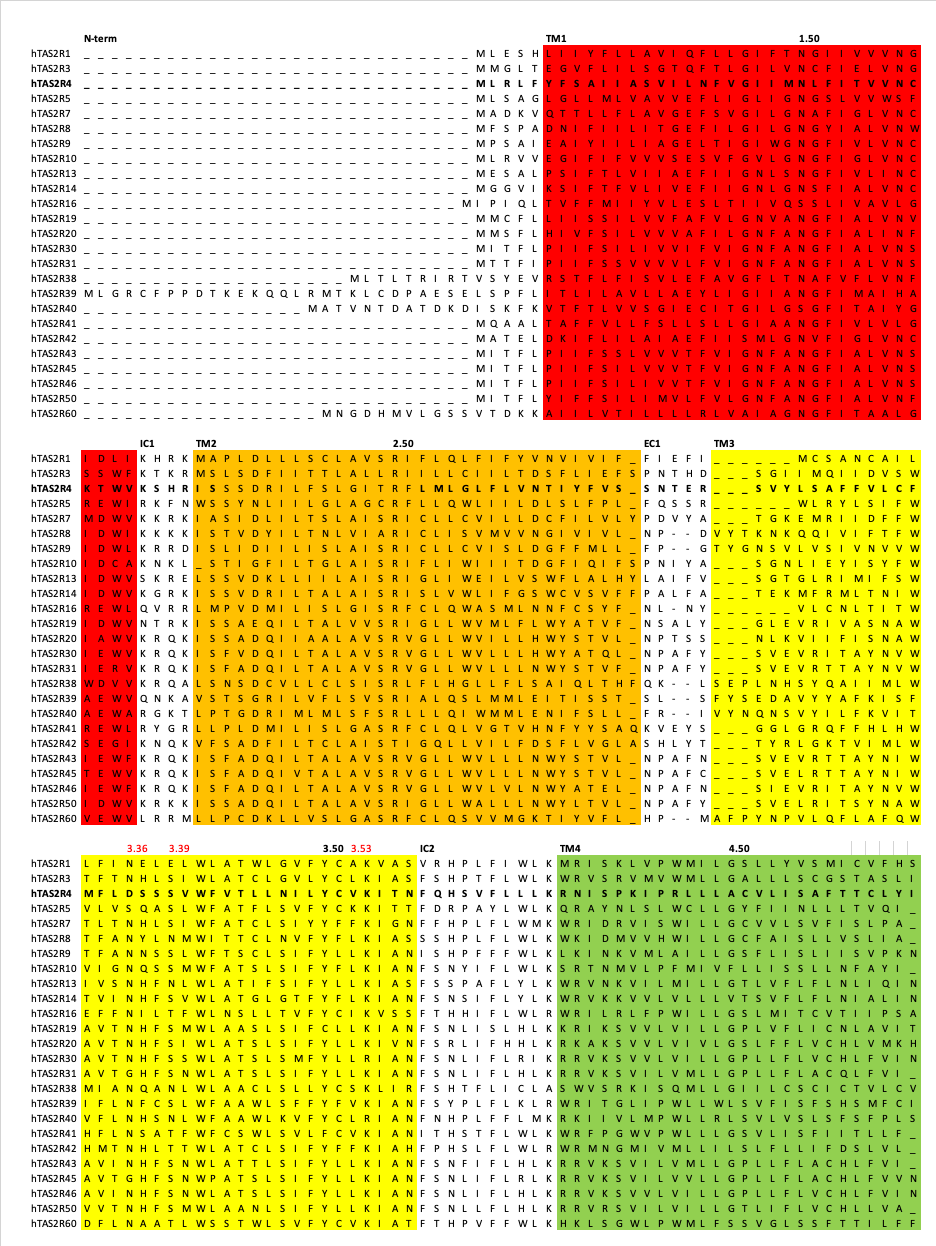 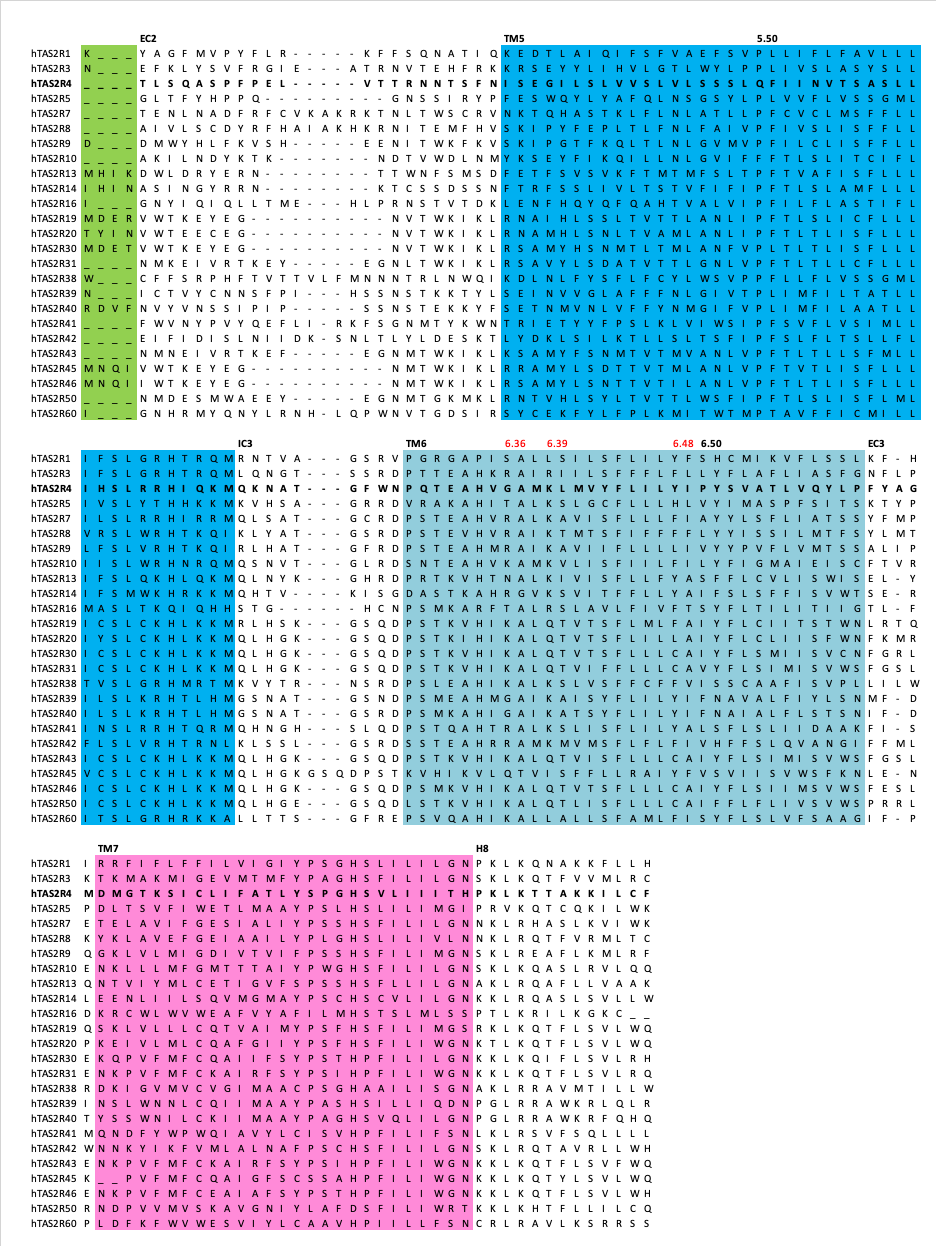 Fig. S3. Sequence alignment of 25 bitter taste receptors (TAS2Rs).2Table S5. The structure of steviol glycosides and the obtained experimental bitterness data at 300 ppm.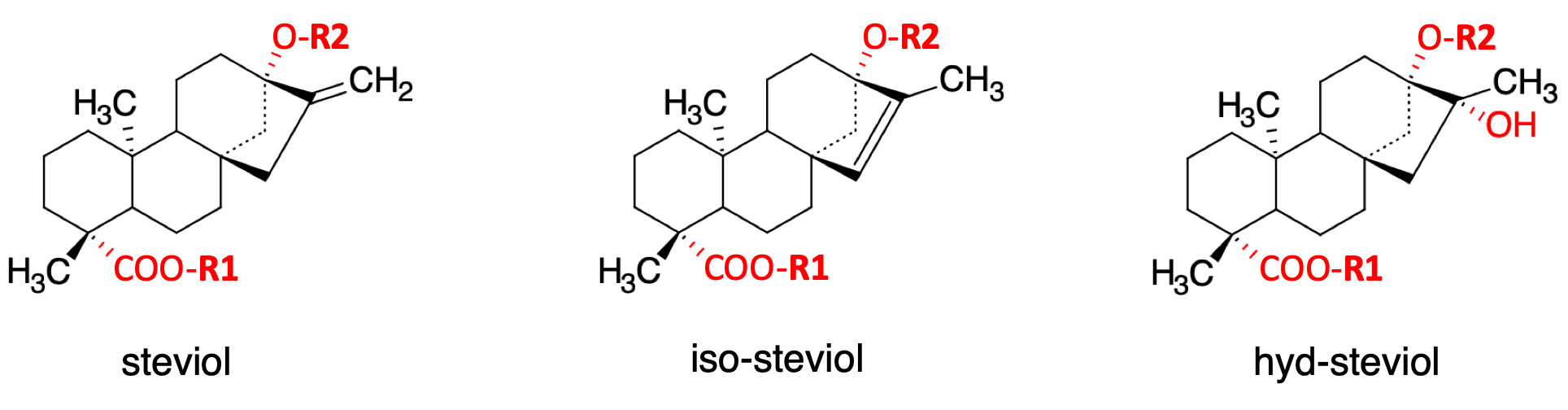 - Reb: Rebaudioside, Gluβ: beta glucose, Rhaα: alpha rhamnoseTable S6. Average interaction energies (kJ/mol) (Coulomb (Coul), van der Waals (vdW), and total energies, respectively) between ligands and TAS2R4 for 480 ns MD simulations.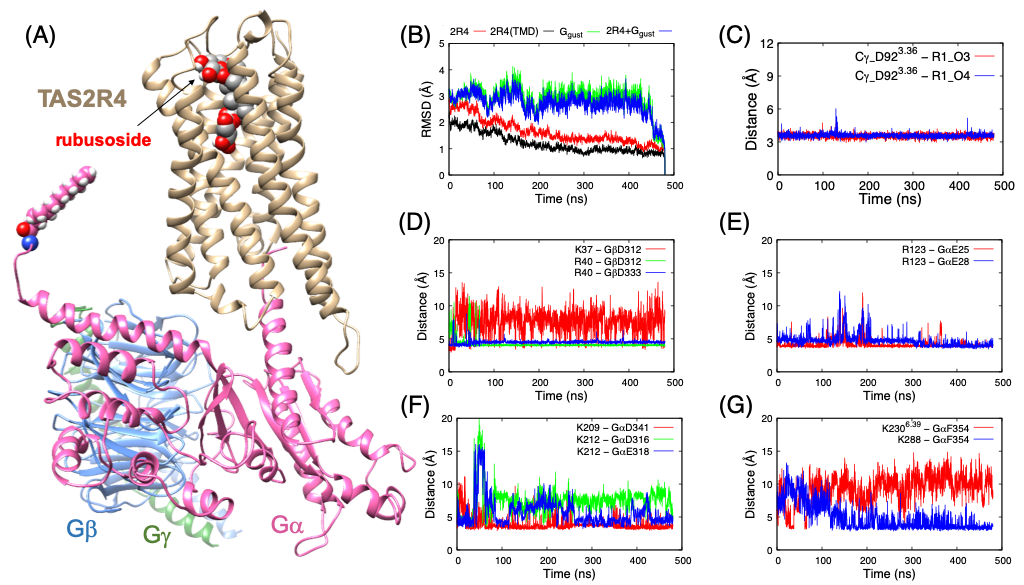 Fig. S4. The TAS2R4-Rubu-Ggust structure and results of 480 ns MD simulation. (A) The equilibrated complex structure. (B) RMSD plots for backbone atoms of TAS2R4 (red), TMD of TAS2R4 (black), Ggust (green) , and the full complex (blue), and (C) time evolution for the distance between D923.36 and the oxygen atoms in sugar ring of Rubu. (D) Distance between residues for forming SBs in anchor 1, (E) same for anchor 2, and (F) same for anchor 3. (F) Distance between the terminal carboxylate of F354G5 and K2306.39 or K288H8. 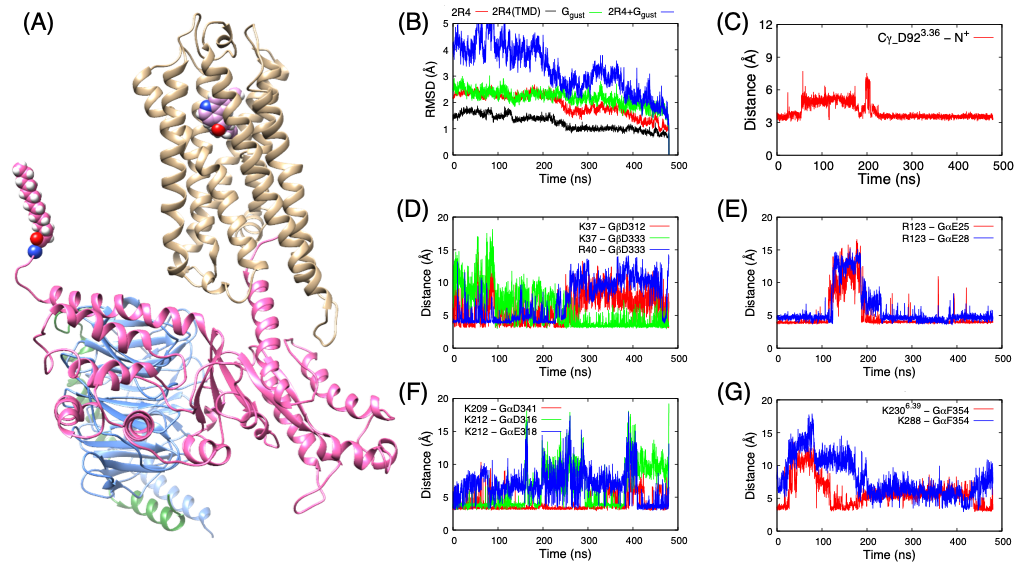 Fig. S5. The TAS2R4-quinine-Ggust structure and results of 480 ns MD simulation. (A) The equilibrated complex structure. (B) RMSD plots for backbone atoms of TAS2R4 (red), TMD of TAS2R4 (black), Ggust (green) , and the full complex (blue), respectively. (C) Distance between D923.36 and the tertiary nitrogen of quinine. Distances between residues for forming SBs in (D) anchor 1, (E) anchor 2, and (F) anchor 3, respectively. (G) Distance between the terminal carboxylate of F354G5 and K2306.39 or K288H8. 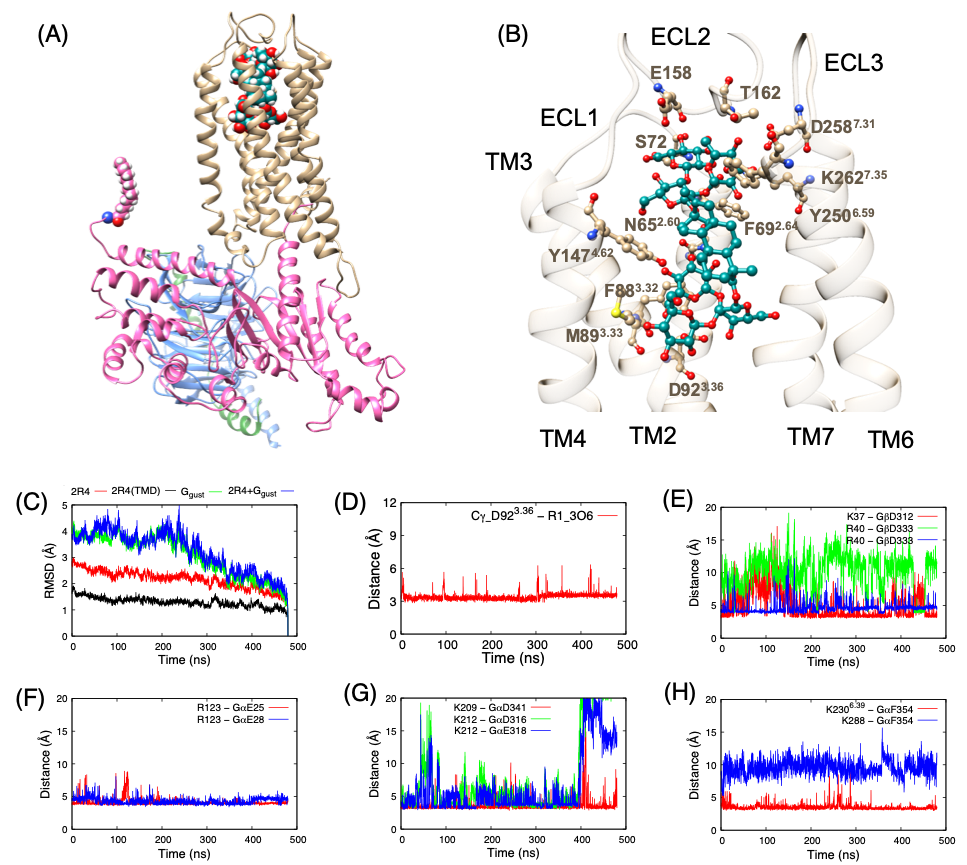 Fig. S6. (A) The TAS2R4-RebM-Ggust structure and (B) its binding site. (C) RMSD plots for backbone atoms of TAS2R4 (red), TMD of TAS2R4 (black), Ggust (green) , and the full complex (blue), and (D) distance between D923.36 and the oxygen in the sugar ring of RebM that makes a HB. Distances between residues for forming SBs in (E) anchor 1, (F) anchor 2, and (G) anchor 3, respectively, for 480 ns MD simulation. (H) Distance between the terminal carboxylate of F354G5 and K2306.39 or K288H8.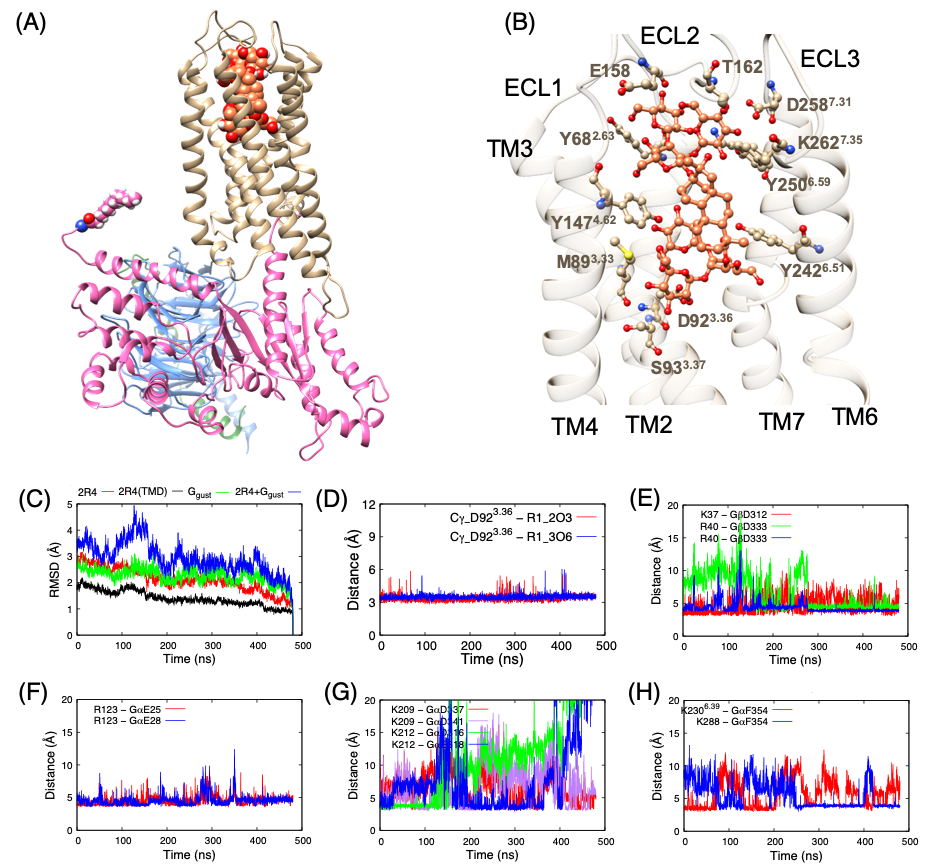 Fig. S7. (A) The TAS2R4-hydRebM-Ggust structure and (B) its binding site. (C) RMSD plots for backbone atoms of TAS2R4 (red), TMD of TAS2R4 (black), Ggust (green) , and the full complex (blue), and (D) distances between D923.36 and the oxygens in the sugar ring of hydRebM that makes HBs. Distances between residues for forming SBs in (E) anchor 1, (F) anchor 2, and (G) anchor 3, respectively, for 480 ns MD simulation. (H) Distance between the terminal carboxylate of F354G5 and K2306.39 or K288H8.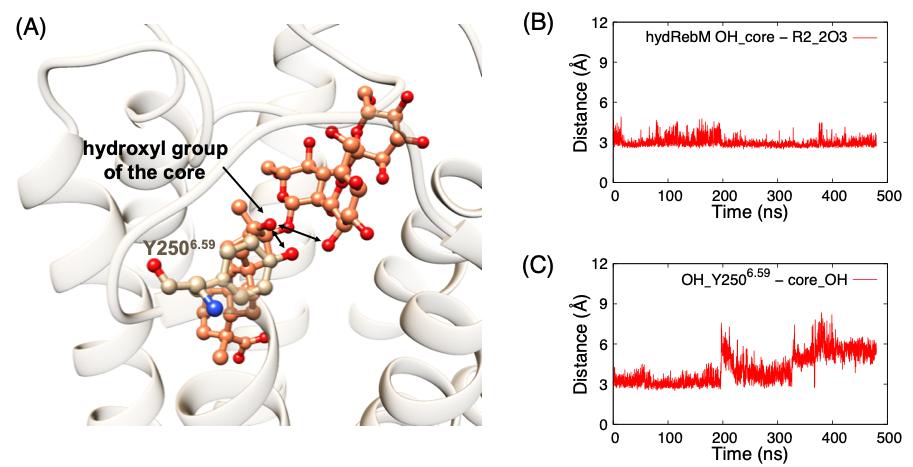 Fig. S8. Interactions of the hydroxyl group of the hydRebM core structure.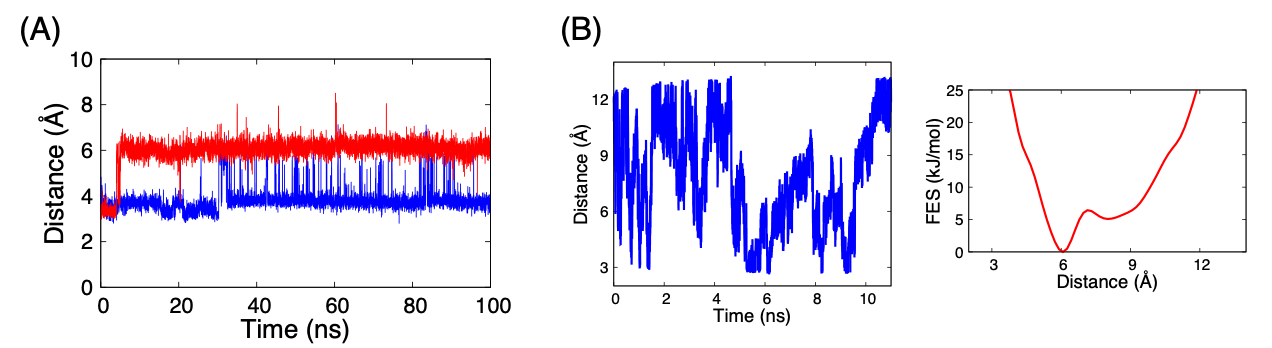 Fig. S9. (A) Distance between D923.36 and Y2396.48 in the agonist absent model 1 (blue) and model 2 (red), respectively. Distances of ~4 Å and ~6 Å correspond to the direct and water-mediated HBs, respectively. (B) Free energy analysis by metaMD for interactions between D923.36 – Y2396.48, where variations of interactions with time (left) and the estimated free energy profile (right) are shown.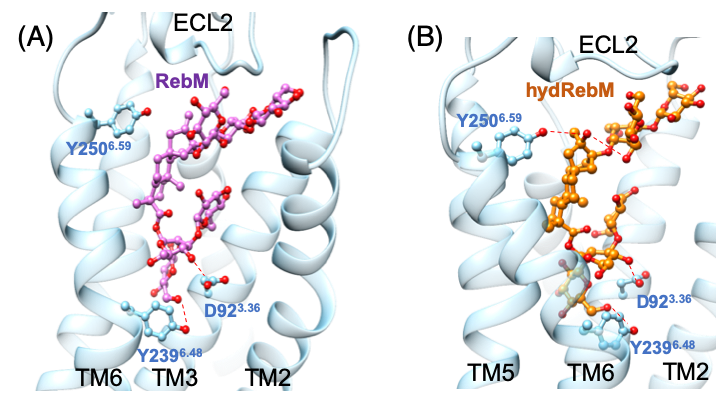 Fig. S10. Predicted structures of (A) RebM and (B) hydRebM bound to the pre-activated state of TAS2R4.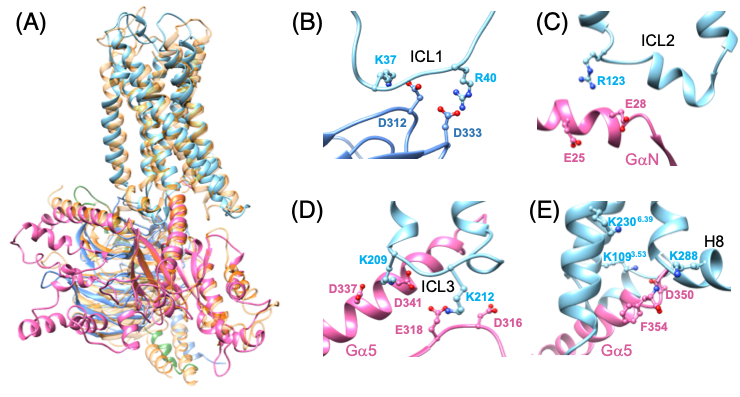 Fig. S11. (A) The initial structures of predicted TAS2R4 (cyan) and Ggust (magenta, blue, and green) superimposed on the TMD and GiP of the mouse OR-Gi crystal structure (orange; PDBID: 6DDF), respectively. Charged residues for (B-D) the anchor formation and (E) the G5 helix positioning between GPCR and Ggust.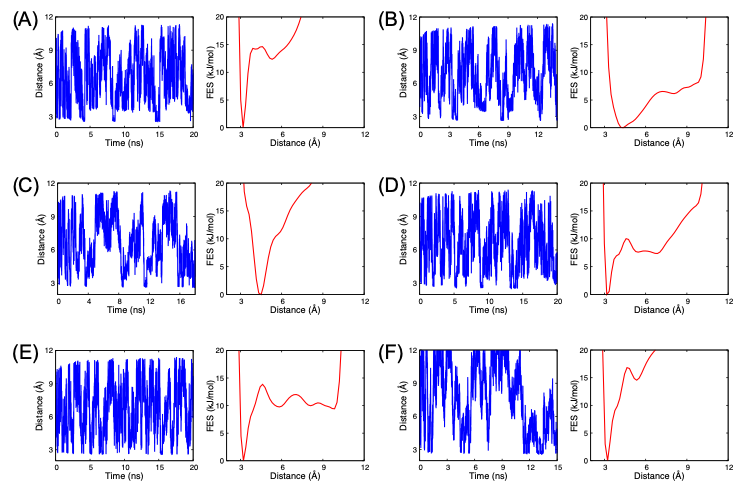 Fig. S12. Free energy analysis by metaMD for interactions between TAS2R4 and Ggust, (A) K37ICL1 - D312G, (B) R40ICL1 - D333G, (C) R123ICL2 – E28GN, (D) K209ICL3 - D341G, (E) K212ICL3 – E318G, (F) K2306.39 – F354G, respectively.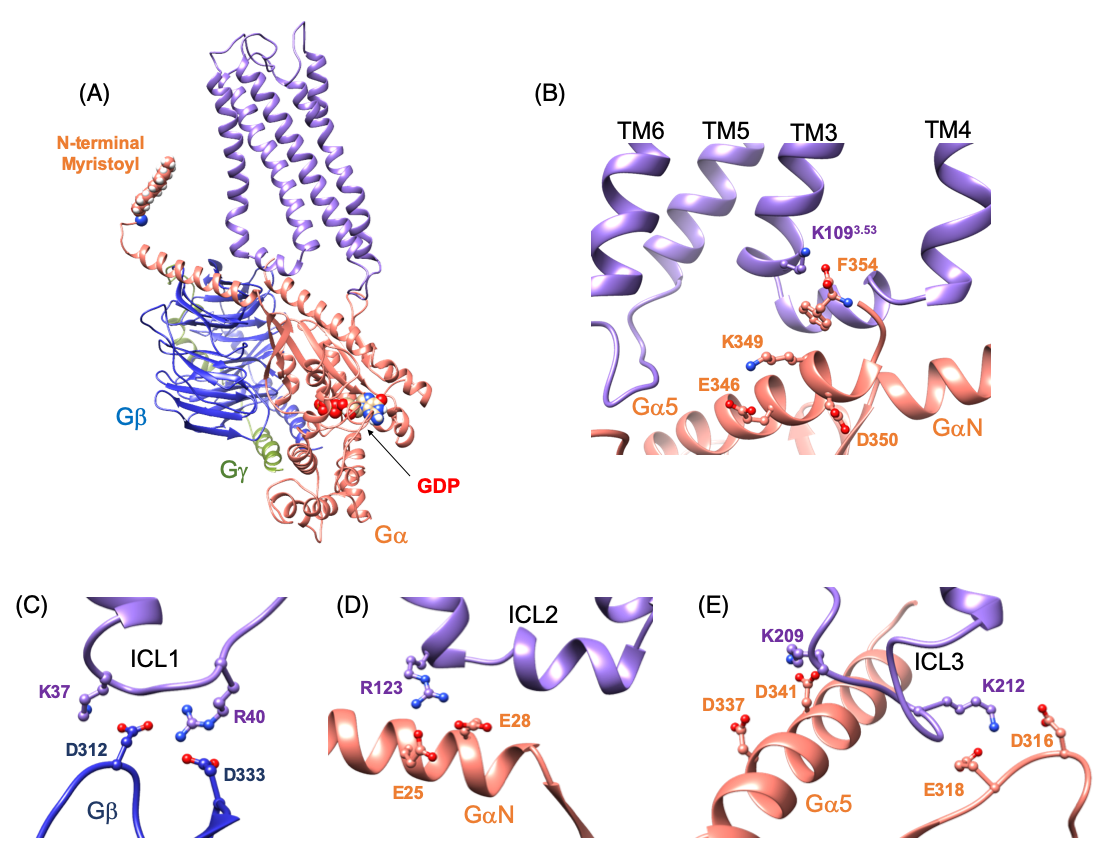 Fig. S13. (A) Predicted structure of the pre-activated state of TAS2R4-Ggust complex, where inactive Ggust is tightly bound to GDP. (B) The terminal carboxylate of F354G5 makes a SB with K1093.53. Polar interactions in (C) anchor 1, (D) anchor 2, and (E) anchor 3, respectively.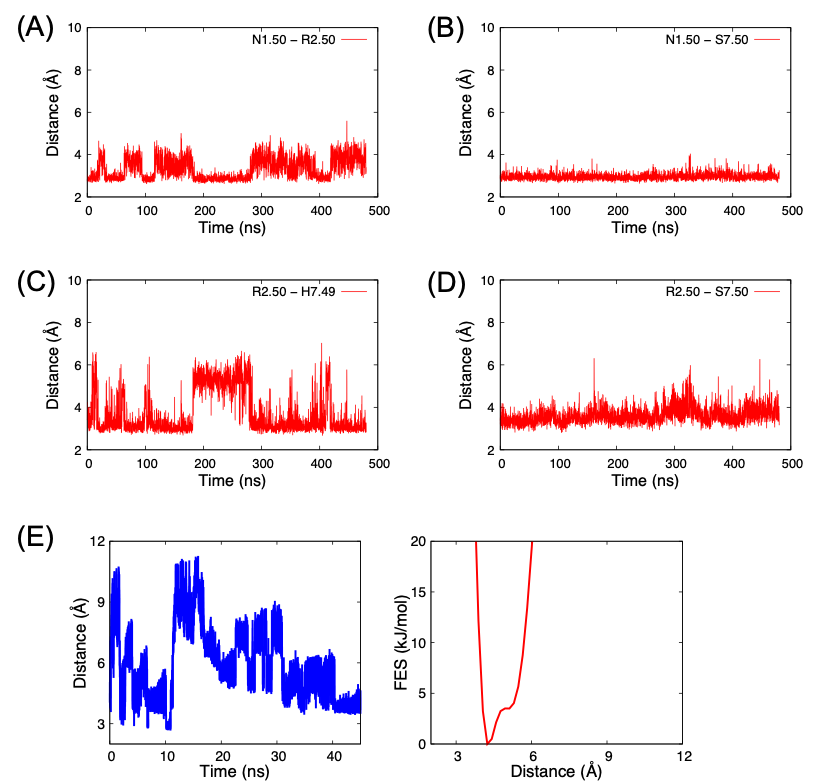 Fig. S14. Distances during 480ns MD simulation for (A) N241.50 – R552.50, (B) N241.50 – S2777.50, (C) R552.50 – H2767.49, and (D) R552.50 – S2777.50. (E) Free energy analysis by metaMD for interactions between N241.50 – R552.50.Table S7. The top 10 structures after the BiHelix calculation for predicting TMD of inactive TAS2R4, ordered by neutral interhelical energy (Nih). The 1st and 7th structures (bold) were used for the SuperBiHelix step.Table S8. The top 10 structures after the SuperBiHelix calculation, which was ordered by total energy (CNti), and the 1st structure (bold) was used for the inactive TAS2R4 structure.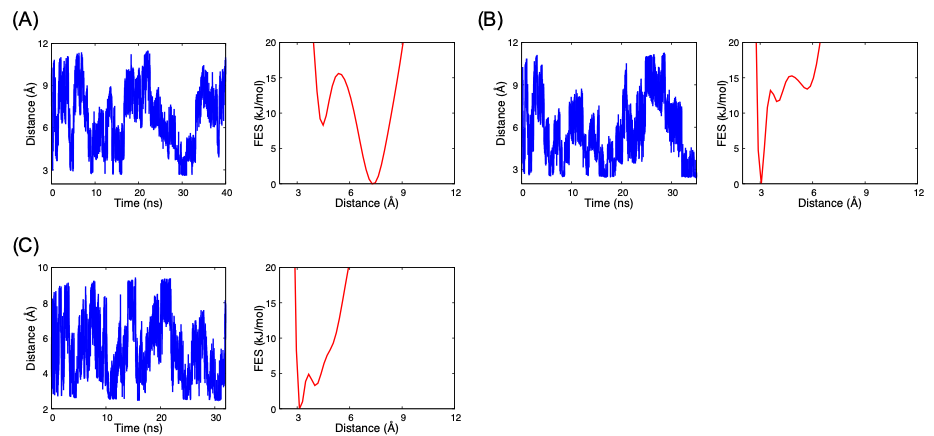 Fig. S15. Free energy analysis by metaMD for interactions between (A) N241.50 – R552.50, (B) R552.50 – S953.39, and (C) N241.50 – S2777.50, respectively, for the inactive TAS2R4 structure.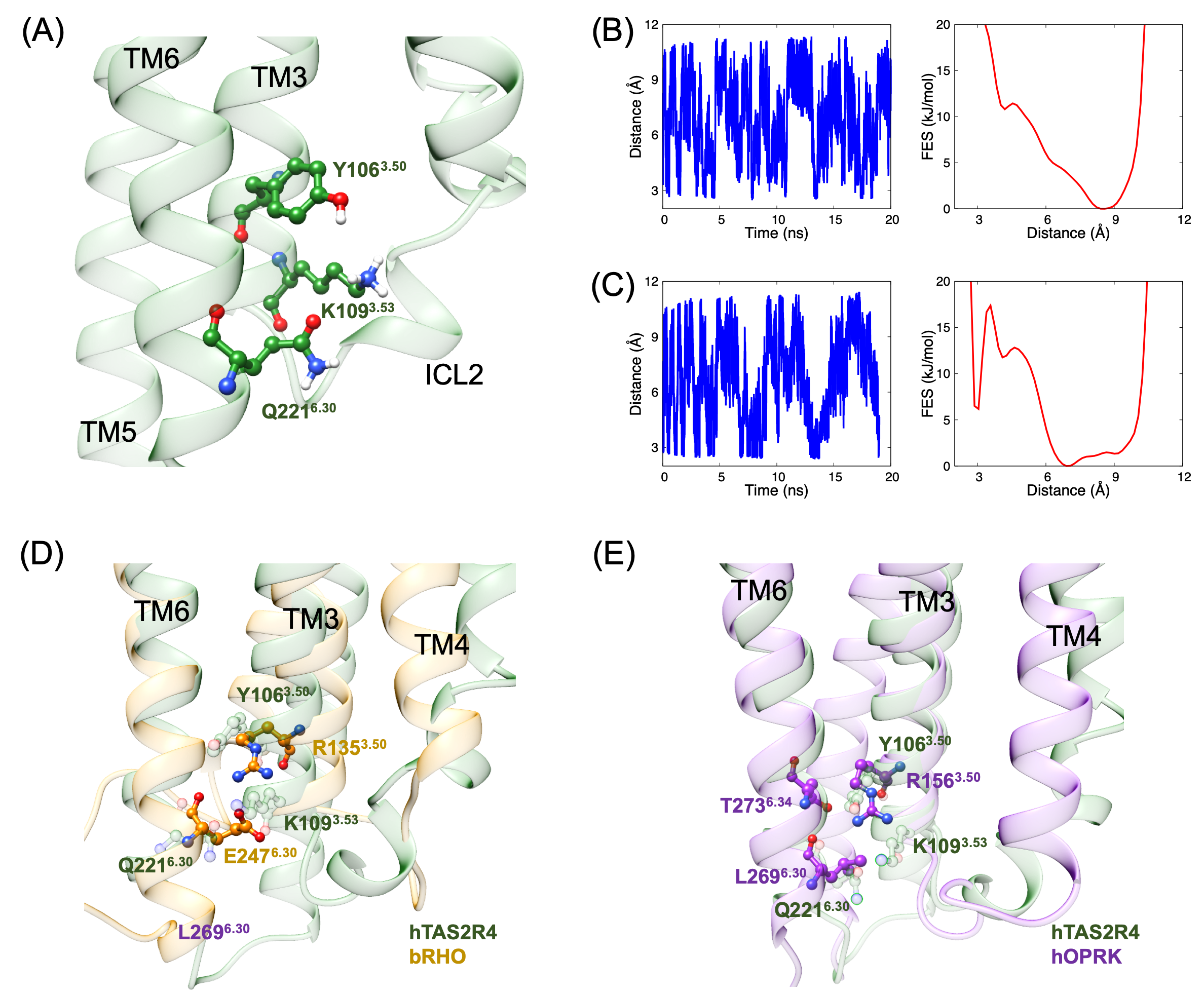 Fig. S16. (A) Candidate residues for the TM3-6 HB interaction in the inactive structure. Free energy analysis by metaMD for interactions (B) between Y1063.50 and Q2216.30, and (C) between K1093.53 and Q2216.30, respectively. There is neither a hydrogen bond or a salt bridge to form an ionic lock. Comparisons of TAS2R4 with (D) bovine rhodopsin (bRHO) and (E) human kappa opioid receptor (hOPRK), where bRHO has a R3.50 – E6.30 SB and hOPRK has a R3.50 – T6.34 HB, respectively.References1. Cvicek V, Goddard WA, 3rd, Abrol R (2016) Structure-based sequence alignment of the transmembrane domains of all human GPCRs: phylogenetic, structural and functional implications. PLoS Comput Biol 12(3):e1004805.2. Pándy-Szekeres G, Munk C, Tsonkov TM, Mordalski S, Harpsøe K, Hauser AS, Bojarski AJ, Gloriam DE (2018) GPCRdb in 2018: adding GPCR structure models and ligands, Nucleic Acids Res 46(D1):D440–D446.3. Wiener A, Shudler M, Levit A, Niv MY (2012) BitterDB: a database of bitter compounds. Nucleic Acids Res 40:D413–D419.TMD (%)TMD (%)All sequence (%)All sequence (%)SeqaSeqbSeqaSeqbAdenosine A1 9.877.538.936.84Adenosine A2A 10.519.056.46.56Angiotensin2 14.3613.117.618.062 adrenergic11.0210.256.626.85Cannabinoid1 9.5312.454.96.945-HT1B  12.4411.39.347.235-HT2B  11.7310.75.055.935-HT2C 13.3313.526.337.42 opioid 9.8811.36.587.16M2 muscarinic 11.7411.436.686.72Rhodopsin13.3511.498.268.89 opioid 11.5310.046.736.6Neurotensin1 13.559.967.697#EtaEtaEtaEtaEtaEtaEtarankCihrankNihrankCNtiSource#H1H2H3H4H5H6H7rankCihrankNihrankCNtiSource10000-12000206137AT22000018000363244AT2300090000130133185-HT2C40000-15000107242455-HT2C5000180-900066651325-HT2C60003018000475689AT27000-30-120005167151AT2800001500017148533AT29000150-3000157950AT210000180-30001269103915-HT2C#ThetaThetaThetaThetaThetaThetaThetaPhiPhiPhiPhiPhiPhiPhiEtaEtaEtaEtaEtaEtaEtarankCihrankNihrankCNtiSource#H1H2H3H4H5H6H7H1H2H3H4H5H6H7H1H2H3H4H5H6H7rankCihrankNihrankCNtiSource100010000-1500-15151500003000010215-HT2C2-10-100-10100-10-150153000-15150030-3015-304282AT2300010000-15000151500000000752135-HT2C4-10-100-10100-10-15015300-15-151500301515-3097114AT25-10-100000-10-1500-300-15-150015150015772855-HT2C6-10-100000-10-1500-300-300150151500151161965-HT2C7-10-100000-10000-300-15-1515015150015821575-HT2C80-100000-10-1500-300-15-15-15015150015831385-HT2C900010000000-151515000015-30001195-HT2C100-100-10100-10-15015300-15000030-30150585610AT21100010000-1500-151515000030-15001318115-HT2C12-10-10-1000-10-100-150-15-30-1515151500-1515-3092612AT2130-100-10100-10-15015150-150150030-301507314813AT214-10-100000-10000-300-15-151501515-1501521727145-HT2C15-10-100-10100-100015300-150150030-30150726115AT216-10-100-10100-10-1501530-15-1515150030015-302015516AT21700010000000-30-15150000-3015006940175-HT2C18-10-100-10100-10-1501530000150030-3015-15328318AT219-10-100000-10000-30030151501515015-1573195-HT2C2000010000-1500015150-1500000029480205-HT2C210-100-1010-10-10-150030-15303000-1530-3015-15228521AT222-10-100-10100-10-15015300-150150030-301502469922AT223-10-100-10100-100015150-15015003015150438923AT2240-100-1010-10-10-150030-30-151500-1530015-1510416324AT225-10-100000-10-1500-300-15-153001515001516425255-HT2CLigandSpecificity to TAS2RsEffective concentration (M)LigandSpecificity to TAS2RsEffective concentration (M)quinine4, 7, 10, 14, 39, 40, 43, 44, 4610Trp-Trp-Trp1, 4, 14, 39, 4610arborescin1, 4, 10, 14, 43, 4630parthenolide1, 4, 8, 10, 14, 44, 4630chlorpheniramine4, 7, 10, 14, 38, 39, 40, 4630rubusoside4, 1450artemorin4, 10, 14, 46, 47100diphenidol1, 4, 7, 10, 13, 14, 16, 38, 39, 40, 43, 44, 46, 47, 49100colchicine4, 39, 46100dapsone4, 10, 40100Steviol glycosidesR1 (COO-)R2 (O-)Bitterness (300 ppm)RubuGluβ1-Gluβ1-4.04steviosideGluβ1-Gluβ1-2Gluβ1-3.41RebGGluβ1-Gluβ1-3Gluβ1-3.02RebAGluβ1-Gluβ1-2(Gluβ1-3)Gluβ1-2.97RebDGluβ1-2Gluβ1-Gluβ1-2(Gluβ1-3)Gluβ1-2.79isoRebMGluβ1-2(Gluβ1-3)Gluβ1-Gluβ1-2(Gluβ1-3)Gluβ1-2.68RebMGluβ1-2(Gluβ1-3)Gluβ1-Gluβ1-2(Gluβ1-3)Gluβ1-2.41RebNRhaα1-2(Gluβ1-3)Gluβ1-Gluβ1-2(Gluβ1-3)Gluβ1-2.33RebB-Gluβ1-2(Gluβ1-3)Gluβ1-2.27RebOGluβ1-3Rhaα1-2(Gluβ1-3)Gluβ1-Gluβ1-2(Gluβ1-3)Gluβ1-2.24RebEGluβ1-2Gluβ1-Gluβ1-2Gluβ1-2.14RebCGluβ1-Rhaα1-2(Gluβ1-3)Gluβ1-1.72hydRebMGluβ1-2(Gluβ1-3)Gluβ1-Gluβ1-2(Gluβ1-3)Gluβ1-1.07ResidueRubuRubuRubuQuinineQuinineQuinineRebMRebMRebMhydRebMhydRebMhydRebMResidueCoulvdWTotalCoulvdWTotalCoulvdWTotalCoulvdWTotalD923.36-112.810.2-102.6-84.51.4-83.1-115.88.2-107.6-140.5-1.3-141.8M893.33-6.2-24.7-30.9-0.3-8.1-8.4-2.5-14.8-17.4-5.5-19.2-24.8Y2506.590.1-27.0-27.0-0.9-4.0-5.0-5.7-10.9-16.6-4.4-17.7-22.1Y1474.62-4.6-21.0-25.5-22.9-20.2-43.1-5.0-19.5-24.5L1775.39-3.6-20.7-24.3-0.1-3.0-3.10.1-9.8-9.70.0-4.1-4.1S933.37-19.3-3.2-22.5-2.50.3-2.2-0.2-1.9-2.0-15.8-5.4-21.1L1815.430.5-21.1-20.6-1.7-12.7-14.50.3-12.0-11.8-0.9-18.2-19.1E158ECL2-17.1-1.6-18.6-26.1-23.2-49.3-24.4-9.3-33.7N164ECL2-9.9-8.4-18.31.8-8.9-7.2T162ECL2-3.2-7.8-10.9-1.9-14.9-16.8-8.2-12.2-20.5F883.32-2.4-7.7-10.1-0.5-5.0-5.5-2.5-22.1-24.6-1.1-12.6-13.7Q1885.50-1.0-0.8-1.7-6.3-3.0-9.3-5.1-3.7-8.8Y2426.510.6-1.7-1.1-3.9-11.2-15.1-4.3-5.7-10.0-29.8-19.5-49.3N652.60-25.3-11.4-36.7-6.3-6.1-12.5Y682.630.5-14.2-13.7-24.9-13.5-38.4F692.64-13.4-26.1-39.5-2.0-12.7-14.7S72ECL1-33.2-5.8-39.0-2.8-8.1-10.9E75ECL1-58.6-0.3-58.8-2.0-1.3-3.3D2587.31-90.72.9-87.8-117.110.0-107.1K2627.35-16.5-17.3-33.8-14.0-11.7-25.6Total-189.5-244.8-434.4-98.2-90.5-188.7-461.9-360.0-822.0-425.9-341.5-767.7#EtaEtaEtaEtaEtaEtaEtarankCihrankNihrankCNtiSource#H1H2H3H4H5H6H7rankCihrankNihrankCNtiSource100000-6060181105-HT2C20001800-606092125-HT2C300018006003315-HT2C40001500-60602241265-HT2C500090-900030565-HT2C6000180-606004675-HT2C700018000013725-HT2C8000180-90001835-HT2C90030901806003192035-HT2C10000180-30600510295-HT2C#ThetaThetaThetaThetaThetaThetaThetaPhiPhiPhiPhiPhiPhiPhiEtaEtaEtaEtaEtaEtaEtarankCihrankNihrankCNtiSource#H1H2H3H4H5H6H7H1H2H3H4H5H6H7H1H2H3H4H5H6H7rankCihrankNihrankCNtiSource1-10-100010-10-10-301515-30-30-15-300150-300015589617th2-10-100010-10-10-301515-30-30-30-300300-300015234827th3-10-100010-10-10-301515-30-300-150150-3000156412037th4-10-100010-10-10-301515-30-30-30-300150-3000158813647th5000010-10-10-15150-30-15-300000-15150151129857th6000010-10-10-1515150-30-15-30-1500-3000151015267th7000010-10-10-151500-30-300-1500-30150152912277th80-10-1000-100-30-300-15-15-30301503000-15154818687th9-1000010-10-1001515-15-30-15-30-15150-301501513797th10-10-10-1000-10-100150-15-1530-15003000-151520152107th